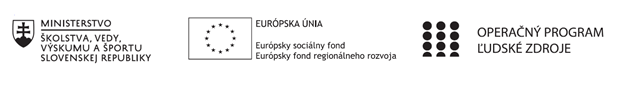 Správa o činnosti pedagogického klubu Príloha:Prezenčná listina zo stretnutia pedagogického klubuPokyny k vyplneniu Správy o činnosti pedagogického klubu:Prijímateľ vypracuje správu ku každému stretnutiu pedagogického klubu samostatne. Prílohou správy je prezenčná listina účastníkov stretnutia pedagogického klubu. V riadku Prioritná os – VzdelávanieV riadku špecifický cieľ – uvedie sa v zmysle zmluvy o poskytnutí nenávratného finančného príspevku (ďalej len "zmluva o NFP")V riadku Prijímateľ -  uvedie sa názov prijímateľa podľa zmluvy o poskytnutí nenávratného finančného príspevku V riadku Názov projektu -  uvedie sa úplný názov projektu podľa zmluvy NFP, nepoužíva sa skrátený názov projektu V riadku Kód projektu ITMS2014+ - uvedie sa kód projektu podľa zmluvy NFPV riadku Názov pedagogického klubu (ďalej aj „klub“) – uvedie sa  názov klubu V riadku Dátum stretnutia/zasadnutia klubu -  uvedie sa aktuálny dátum stretnutia daného klubu učiteľov, ktorý je totožný s dátumom na prezenčnej listineV riadku Miesto stretnutia  pedagogického klubu - uvedie sa miesto stretnutia daného klubu učiteľov, ktorý je totožný s miestom konania na prezenčnej listineV riadku Meno koordinátora pedagogického klubu – uvedie sa celé meno a priezvisko koordinátora klubuV riadku Odkaz na webové sídlo zverejnenej správy – uvedie sa odkaz / link na webovú stránku, kde je správa zverejnenáV riadku  Manažérske zhrnutie – uvedú sa kľúčové slová a stručné zhrnutie stretnutia klubuV riadku Hlavné body, témy stretnutia, zhrnutie priebehu stretnutia -  uvedú sa v bodoch hlavné témy, ktoré boli predmetom stretnutia. Zároveň sa stručne a výstižne popíše priebeh stretnutia klubuV riadku Závery o odporúčania –  uvedú sa závery a odporúčania k témam, ktoré boli predmetom stretnutia V riadku Vypracoval – uvedie sa celé meno a priezvisko osoby, ktorá správu o činnosti vypracovala  V riadku Dátum – uvedie sa dátum vypracovania správy o činnostiV riadku Podpis – osoba, ktorá správu o činnosti vypracovala sa vlastnoručne   podpíšeV riadku Schválil - uvedie sa celé meno a priezvisko osoby, ktorá správu schválila (koordinátor klubu/vedúci klubu učiteľov) V riadku Dátum – uvedie sa dátum schválenia správy o činnostiV riadku Podpis – osoba, ktorá správu o činnosti schválila sa vlastnoručne podpíše.Príloha správy o činnosti pedagogického klubu                                                                                             PREZENČNÁ LISTINAMiesto konania stretnutia: Základná škola A. Sládkoviča, Sliač, Pionierska 9, 96231Dátum konania stretnutia: 09.03.2020Trvanie stretnutia: od 13.30 hod	do 16:30 hod	Zoznam účastníkov/členov pedagogického klubu:Meno prizvaných odborníkov/iných účastníkov, ktorí nie sú členmi pedagogického klubu  a podpis/y:Prioritná osVzdelávanieŠpecifický cieľ1.1.1 Zvýšiť inkluzívnosť a rovnaký prístup ku kvalitnému vzdelávaniu a zlepšiť výsledky a kompetencie detí a žiakovPrijímateľZákladná škola A. Sládkoviča, Sliač, Pionierska 9, 96231Názov projektuZvýšenie kvality vzdelávania na Základnej škole A. Sládkoviča SliačKód projektu  ITMS2014+312011S553Názov pedagogického klubu Pedagogický klub -  prírodovedných predmetovDátum stretnutia  pedagogického klubu09.03.2020Miesto stretnutia  pedagogického klubuZákladná škola A. Sládkoviča, Sliač, Pionierska 9, 96231Meno koordinátora pedagogického klubuMgr. Alena LisičanováOdkaz na webové sídlo zverejnenej správy....................Manažérske zhrnutie:krátka anotácia, kľúčové slová príprava  a organizácia Týždňa finančnej gramotnosti (23.3-27.3.2020)Hlavné body, témy stretnutia, zhrnutie priebehu stretnutia:   Členovia klubu sa oboznámili s programom  stretnutia.Program 13. stretnutia Návrhy a tvorba úloh k Týždňu finančnej gramotnosti od 23.3. – 27.3.2020.Priebeh:Každý rok sa posledný marcový týždeň uskutočňuje na našej škole Týždeň finančnej gramotnosti (na 2. stupni ZŠ). Je to podmienené tým, že koncom marca (v tomto šk. roku dňa 25.3.2020)  sa organizuje EURÓPSKY KVÍZ O PENIAZOCH. Slovenské národné kolo organizuje Slovenská banková asociácia v spolupráci s Nadáciou pre deti Slovenska. Na našej škole sa ho zúčastňujú žiaci 7. a 8. ročníka – z každej triedy 4- členný tím. Kvíz je o zapojení, tímovej spolupráci, vedomostiach a zručnostiach priamo na našej škole. Žiaci si  overia svoje vedomosti a zručnosti  z rôznych oblastí napr. z finančnej gramotnosti, digitálnej bezpečnosti,  matematiky,... prostredníctvom kvízu KAHOOT. Získajú nové zážitky zo spolupráce v tíme,  ale aj nové informácie z týchto oblastí.Z tohto dôvodu je vhodné vo všetkých triedach a ročníkoch 2. stupňa realizovať aktivity s témou FG práve v tomto týždni.Členovia klubu prišli z návrhmi, ako tento týždeň zrealizovať. Po vzájomnej dohode sme navrhli prepojenie FG s témou ochrany ŽP, Svetový deň vody, úspora energie, klimatické zmeny, ... Žiaci budú počítať finančnú úsporu pri úsporných žiarivkách, koľko peňazí ušetríme pri nízkoenergetických domoch, .... . V závislosti od ročníka a od vedomostí žiakov, budú úlohy pre žiakov roztriedené.  Využitím mnohých zbierok úloh, metodických materiálov v knižnej i elektronickej podobe, rôznych internetových stránok sme na zasadnutí klubu vytvárali úlohy, ktoré budú u žiakov rozvíjať ich myslenie na rôznej úrovni. Vyučujúci na hodinách matematiky budú so žiakmi riešiť rôzne slovné úlohy, ktoré pre nich pripravíme. V PC3 – budú na počítačoch pripravené rôzne kvízy, hry, aktivity, ktoré žiaci budú môcť realizovať počas vyučovacích hodín. Využijeme aj materiál z predchádzajúcich rokov, kde pri rovesníckom vyučovaní žiaci prechádzali jednotlivými stanovišťami (témy boli vtedy rozdelené podľa vyučovacích predmetov). Počas krúžku FG žiaci 8. ročníka pod vedením p.Höherovej vytvoria postery k danej téme- aby žiaci dokázali mnohé informácie získať aj z posterov, ktoré umiestnime na chodbách v B a v C bloku. Bude potrebné ešte vytvoriť harmonogram využitia PC3 učebne, kde si budú môcť učitelia zapísať, kedy aktivity absolvujú. Nie je nutnosťou, aby sa žiaci zúčastnili aktivít len počas hodín matematiky – je možné využiť všetky hodiny, pretože téma FG je medzipredmetová téma a stretávame sa s ňou všetci v bežnom živote. Závery a odporúčania:spracovať úlohy FG (akúsi databázu úloh) so zameraním na ochranu ŽPvytvoriť online úlohy (napr. v programe LearninApps)vytvoriť harmonogram Týždňa FGpočas Krúžku finančnej gramotnosti v 8.ročníku vytvoriť postery k danej témeVypracoval (meno, priezvisko)Mgr. Daniela SlovíkováDátum09.03.2020PodpisSchválil (meno, priezvisko)Mgr. Alena LisičanováDátum09.03.2020PodpisPrioritná os:VzdelávanieŠpecifický cieľ:1.1.1 Zvýšiť inkluzívnosť a rovnaký prístup ku kvalitnému vzdelávaniu a zlepšiť výsledky a kompetencie detí a žiakovPrijímateľ:Základná škola A. Sládkoviča, Sliač, Pionierska 9, 96231Názov projektu:Zvýšenie kvality vzdelávania na Základnej škole A. Sládkoviča SliačKód ITMS projektu:312011S553Názov pedagogického klubu:Pedagogický klub -  prírodovedných predmetovč.Meno a priezviskoPodpisInštitúcia1.Mgr. Alena LisičanováZákladná škola A. Sládkoviča, Sliač, Pionierska 9, 962312.Mgr. Daniela SlovíkováZákladná škola A. Sládkoviča, Sliač, Pionierska 9, 962313.Mgr. Miloslav Storoška        Základná škola A. Sládkoviča, Sliač, Pionierska 9, 962314.Mgr. Elena PlichtováZákladná škola A. Sládkoviča, Sliač, Pionierska 9, 962315.Mgr. Ivana OltmanováZákladná škola A. Sládkoviča, Sliač, Pionierska 9, 962316.Ing. Lucia HöherováZákladná škola A. Sládkoviča, Sliač, Pionierska 9, 96231č.Meno a priezviskoPodpisInštitúcia